CUARTO PERIODOEVALUACIÓN CIENCIAS SOCIALES 20%ACTIVIDAD En el plan de estudios de Ciencias Sociales de noveno, analizar los temas del cuarto periodo, luego  de manera libre y voluntaria seleccionar cuatro temas y desarrollarlos, es decir, consultarlos y elaborar  10 preguntas del mismo, resolverlas adecuadamente y bien argumentadas.OBSERVACIÓN: Este trabajo debes enviarlo a más tardar el martes 24 de noviembre a las 12:00 del medio día. Enviarlo al correo misepa1270@gmail.com.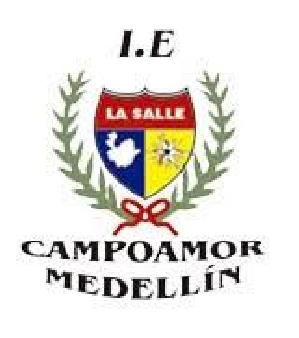 INSTITUCIÓN EDUCATIVA LA SALLE DE CAMPOAMOR Docente: Milton Serna Grado Noveno ABC2020 